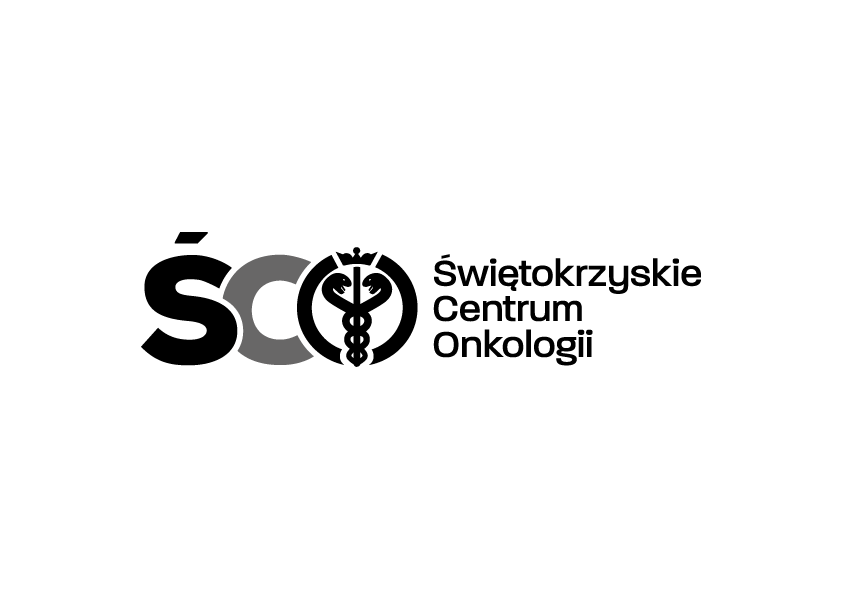 Adres: ul. Artwińskiego 3C, 25-734 Kielce  Dział Zamówień Publicznychtel.: (0-41) 36-74-474/072  fax.: (0-41) 36-74071/481Informacja o kwocie na sfinansowanie zamówienia Dotyczy: AZP.2411.119.2023.MMO Zakup i dostawa preparatów dezynfekcyjnych dla Apteki Szpitalnej Świętokrzyskiego Centrum Onkologii w KielcachDziałając na podstawie art. 222 ust. 4 ustawy z dnia 11 września 2019 r. – Prawo zamówień publicznych, Zamawiający przekazuje informację dotyczące kwoty jaką zamierza przeznaczyć 
na sfinansowanie zamówienia: Wartość bruttoPakiet nr1322 850,00 złPakiet nr271 012,50 złPakiet nr3181 446,60 zł                                                 RAZEM:                                                     575 309,10 zł                                                 RAZEM:                                                     575 309,10 zł